Лирске родољубиве песме („Домовина“, Душан Васиљев)1. Важне одлике лирске песме су (обележи 3 тачна одговора): главни и споредни ликови ритмичност низање догађаја сликовитост осећајност2. Песма у којој преовлађују осећања љубави према свом народу или отаџбини зове се: љубавна песма шаљива песма описна песма родољубива песма3. Душан Васиљев је аутор песме под називом: Родна груда Моја домовина Домовина Моја отаџбина4. Ја сам: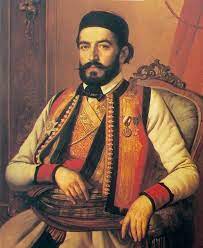 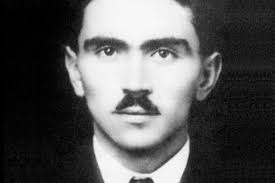 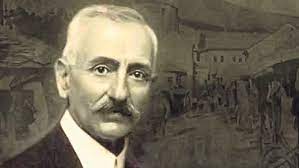 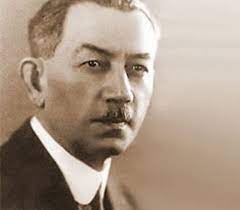  Душан Васиљев        Душан Васиљев          Душан Васиљев        Душан Васиљев5. Којем књижевном роду припада песма "Домовина": драма лирика епика6. "Домовина, то није мртва груда која нас гвозденом руком веже" - ови стихови имају значење: домовина са правом свој народ не пушта нигде љубав према отаџбини не може бити присилна, на силу домовина не може бити "мртва" док је људи у њој7. У првој строфи песме љубав према домовини се изједначава са љубављу према: прецима унуцима власти слободи8. Домовина је и "љубав за класје што богато буја" - како се могу тумачити ови стихови: класје је ницање, рађање, увек нови почетак, без краја богата жетва гарантује добру зараду воли се класје јер даје жито, а из жита настаје хлеб9. Руже које су на гробљима свеле су: особе којих више нема, а које нисмо заборавили задушнице заборављени гробови10. Тужне птице које се селе, а које лирски субјекат помиње у другој строфи су: печалбари (људи који напуштају земљу) птице селице које зими одлазе у топлије крајеве то су душе преминулих11. За лирског субјекта домовина је и љубав мајчиног загрљаја јер је та љубав: напорна безусловна тајанствена ограничена12. Како гласи последњи стих песме: "Домовина - то је љубав и то се воли." "Домовина - то су сви наши снови." "Домовина - то су све наше боли."13. Ако се у катрену римују 1. и 3. стих, па 2. и 4. стих, та врста риме се зове: укошена рима рима на прескок непарна рима укрштена рима14. Која би била тема песме "Домовина": домовина испуњава свачије снове искрена, дубока и непомућена љубав према домовини шта домовина није, а шта јесте15. Означи мотив који не припада песми "Домовина": груда звона класје кључ снови загрљај16. МРТВА груда, ГВОЗДЕНА рука, ЛЕТЊЕ олује, МАЈЧИН загрљај - ово су примери за стилску фигуру: поређење ономатопеја епитет стални епитет